Generate SSH Key Pair with PuTTYgenOpen the PuTTYgen application by double clicking on it
(download from https://www.chiark.greenend.org.uk/~sgtatham/putty/latest.html).Choose SSH-2 RSA for the Type of key to generate.Enter the desired Number of bits in a generated key.


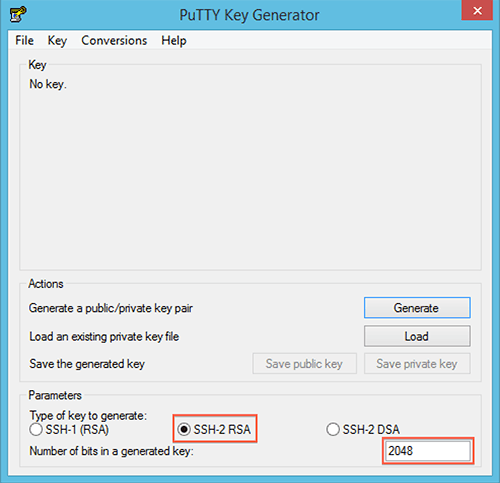 Click the Generate button.Move your mouse around until the progress bar is full.You now will have a generated public and private key.Enter the Key comment and a Key passphraseSave the private and public key files to a location that only you can access and that you will not lose.Send the Public Key to the SFTP hostThe Private key saves as a PPK file.  If you need a standard OpenSSH Private Key format for the SFTP client, click Conversions -> Export OpenSSH KeyStore your keys and passphrase into the password/key vault

